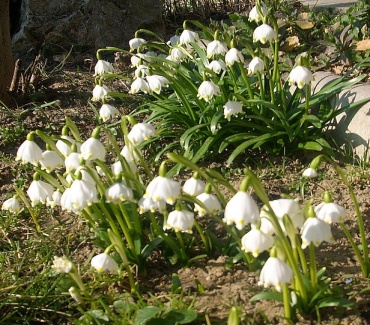 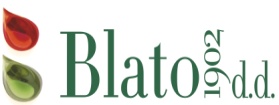 JELOVNIK ZA OSNOVNU ŠKOLU   01.03.2024.-28.03.2024. TJEDANPONEDJELJAK  26.02.UTORAK 27.02.  SRIJEDA 28.02.ČETVRTAK 29.02.PETAK  01.03.PETAK  01.03.    I.Potenc.alergeni u hrani*Tjestenina u tuna umaku gluten,jaja*   Zelena salata Sezonsko voćePolub./miješ. kruhgluten*Tjestenina u tuna umaku gluten,jaja*   Zelena salata Sezonsko voćePolub./miješ. kruhgluten*  II.Potenc. alergeni u hrani* PONEDJELJAK  04.03.Maneštra bobići(leća,kukuruz,mrkva,krumpir)  sa suhim mesom celer*Domaća slastica mlijeko i mlij.proiz.,orašasto voće*Polub./miješ. kruh gluten*    UTORAK 05.03.Pileći gulaš s palentomZelena salata s naribanom mrkvomJogurt mlijeko,mliječni proizvodi*Polub./miješ. kruh gluten*    SRIJEDA 06.03. Juha celer,gluten*     Kotleti  u umakuĐuveč  Polub./miješ.kruh gluten*    ČETVRTAK 07.03.   Maneštra od raznog sezonskog povrća i mesa (junetina)Domaća slasticagluten,jaja.mlijeko,Polub./miješ.kruh gluten*  PETAK  08.03.Pržena riba(srdela) ili pohani oslić gluten,jaja,mlijeko, Blitva ili krompir salata Sezonsko voćePolub./miješani kruh gluten*  PETAK  08.03.Pržena riba(srdela) ili pohani oslić gluten,jaja,mlijeko, Blitva ili krompir salata Sezonsko voćePolub./miješani kruh gluten* III.Potenc. alergeni u hrani* PONEDJELJAK  11.03.Maneštra od ječma sa suhim mesom celer,gluten*Domaći desert mlijeko i mlij.proiz.,gluten,jaje*Polub./miješ.kruh gluten*    UTORAK 12.03.Juneći gulaš s graškomPalentaSezonska salataPolub./miješ.kruh gluten*    SRIJEDA 13.03.  Juha celer,gluten*     Pečena ili pohana piletina  gluten,jaja,mlijeko*Krpice sa kupusom gluten,jaja *       Polub./miješ.kruh gluten*    ČETVRTAK 14.03. Sekeli gulašKrumpir pire mlijeko*Fritulegluten,jaja.mlijeko*Polub./miješ.kruh gluten*  PETAK  15.03.Rižoto od liganja muzgavci* ili pržena svježa riba (srdela)Sezonska salata ili krumpir salataSezonsko voćePolubijeli/miješ.kruh gluten*  PETAK  15.03.Rižoto od liganja muzgavci* ili pržena svježa riba (srdela)Sezonska salata ili krumpir salataSezonsko voćePolubijeli/miješ.kruh gluten*  IV.Potenc. alergeni u hrani* PONEDJELJAK  18.03.Maneštra od povrća (leća, mrkva, krumpir) celer,gluten*Odresci od bijelog mesa ili pileće hrenovkeDomaća slastica mlijeko i mlij.proiz.,jaja,orašasto voće*Polub./miješ.kruh gluten*   UTORAK 19.03.Pohani ili pečeni pileći odresciŠareni pireSalata od ribanog kupusaPolub./miješ.kruh gluten*    SRIJEDA 20.03.Gulaš s mljevenim mesom i tjesteninom(umak bolognese) celer,gluten,jaje*Salata zelena/kupus Polub./miješ.kruh gluten*    ČETVRTAK 21.03. Juha celer,gluten*     Polpete od miješanog mesaDinstano povrćeDesert Polub./miješ.kruh gluten*  PETAK  22.03.Prženi oslić ILI polpete od ribe gluten*Krumpir salata ili blitva na dalmatinskiSezonsko voće Polub./ miješ.kruh gluten*  PETAK  22.03.Prženi oslić ILI polpete od ribe gluten*Krumpir salata ili blitva na dalmatinskiSezonsko voće Polub./ miješ.kruh gluten*  V.Potenc. alergeni u hrani* PONEDJELJAK  25.03.Maneštra „pašta i fažol“Odresci od suhog mesaDomaća slastica gluten,jaja,mlijeko*Polub./miješ.kruh gluten*    UTORAK 26.03.Pileća juha celer,gluten*     Pileći rižoto s dodatkom povrćaSezonska salataPuding mlijeko,mliječni proizvodi*Polub./miješ.kruh gluten*    SRIJEDA 27.03.Juha celer,gluten*     Kotleti na žaruRestani krumpirTekući jogurt mlijeko,mliječni proizvodi*Polub./miješ.kruh gluten*  ČETVRTAK 28.03.Miješano varivo s bjelim mesom i noklicama od grizaDomaći desert gluten,jaja,mlijeko*Polub./miješ.kruh gluten*  ČETVRTAK 28.03.Miješano varivo s bjelim mesom i noklicama od grizaDomaći desert gluten,jaja,mlijeko*Polub./miješ.kruh gluten*  PETAK 29.03.VELIKI PETAK   PETAK 29.03.VELIKI PETAK 